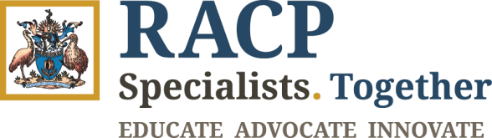 Faculty Training Committee in Occupational and Environmental MedicineTraining Status Report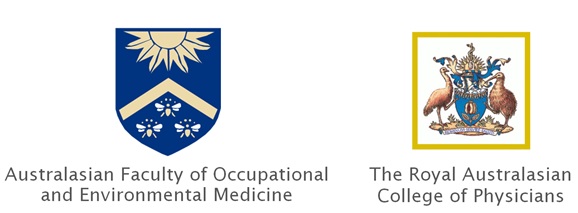 Please note, both your Supervisor and Training Program Director (TPD) must complete the report and be copied into the email submission of this report.TRAINEE DETAILS AND TRAINING POSITIONPlease note, both your Supervisor and Training Program Director (TPD) must complete the report and be copied into the email submission of this report.TRAINEE DETAILS AND TRAINING POSITIONHas the time away from training negatively affected the training outcomes for this rotation? If yes, how?Has the time away from training negatively affected the training outcomes for this rotation? If yes, how?SUPERVISION DETAILSSUPERVISION DETAILSMEETING DOCUMENTATIONPlease document the dates of meetings held between supervisor/s and the trainee:(Supervisors have been advised to formally meet with their trainee(s) at least every three months to set goals and provide feedback)MEETING DOCUMENTATIONPlease document the dates of meetings held between supervisor/s and the trainee:(Supervisors have been advised to formally meet with their trainee(s) at least every three months to set goals and provide feedback)Trainees are advised to retain a copy of the completed form for their records. Trainees are advised to retain a copy of the completed form for their records. Important InformationImportant InformationFor each 6-month period of training, all nominated supervisors are required to either complete and co-sign a composite report OR complete an individual report.Training will not be certified without a Training Status Report covering the entire period of supervision.Supervisors should ensure that the trainee receives a copy of all Training Status Reports submitted for assessment, to ensure the trainee can provide copies of these to subsequent supervisors.The College may discuss the contents of Training Status Reports with subsequent supervisors, where this is deemed necessary for support or assessment purposes.For each 6-month period of training, all nominated supervisors are required to either complete and co-sign a composite report OR complete an individual report.Training will not be certified without a Training Status Report covering the entire period of supervision.Supervisors should ensure that the trainee receives a copy of all Training Status Reports submitted for assessment, to ensure the trainee can provide copies of these to subsequent supervisors.The College may discuss the contents of Training Status Reports with subsequent supervisors, where this is deemed necessary for support or assessment purposes.Pre-Submission ChecklistPre-Submission ChecklistSubmission DatesSubmission Dates31 JanuaryCompleted Training Status Report for the July to December training period due31 July Completed Training Status Report for the January to June training period duePrivacy Privacy The Royal Australasian College of Physicians is committed to protecting your personal information. We collect your personal information so that we can, amongst other things, conduct training, peer review, and examinations. Please refer to the Privacy Collection Statement and the Privacy Policy on the RACP website.Please note that the College may discuss the contents of this Training Status Report with subsequent supervisors, where this is deemed necessary for support or assessment purposes. Trainees must provide copies of all previous Training Status Reports to their next supervisors.The College complies with the requirements of the national Privacy Act 1988 (Cwlth) (Australia) and the Privacy Act 2020 (Aotearoa New Zealand). This policy applies to all personal information collected, stored, used and disclosed by the College. Refer to the College’s Privacy Policy.The Royal Australasian College of Physicians is committed to protecting your personal information. We collect your personal information so that we can, amongst other things, conduct training, peer review, and examinations. Please refer to the Privacy Collection Statement and the Privacy Policy on the RACP website.Please note that the College may discuss the contents of this Training Status Report with subsequent supervisors, where this is deemed necessary for support or assessment purposes. Trainees must provide copies of all previous Training Status Reports to their next supervisors.The College complies with the requirements of the national Privacy Act 1988 (Cwlth) (Australia) and the Privacy Act 2020 (Aotearoa New Zealand). This policy applies to all personal information collected, stored, used and disclosed by the College. Refer to the College’s Privacy Policy.Notification of Certification DecisionNotification of Certification DecisionOnce your report has been considered by the nominated supervising committee(s), you will be notified of the certification decision. Whenever possible, this advice will be sent within eight weeks of the submission deadline. The committee will either certify the training or defer the decision pending provision of further information. In rare circumstances, the training may not be certified. Trainees should refer to the Progression Through Training Policy for further details.Once your report has been considered by the nominated supervising committee(s), you will be notified of the certification decision. Whenever possible, this advice will be sent within eight weeks of the submission deadline. The committee will either certify the training or defer the decision pending provision of further information. In rare circumstances, the training may not be certified. Trainees should refer to the Progression Through Training Policy for further details.TRAINEE RESPONSIBILITIESTRAINEE RESPONSIBILITIESIt is the responsibility of the trainee to ensure that the Training Status Report is submitted by the due date complete with all signatures. Trainees are expected to follow up with all parties to ensure timely submission.It is the responsibility of the trainee to ensure that work on the Training Status Report is begun with enough time for both the Supervisor and the Training Program Director to review and sign. The College retains the right to not certify training if the report is submitted after the specified deadline.Trainees are expected to determine with enough time in advance whether there will be time constraints for their Supervisor or Training Program Director due to leave or other circumstances, and to plan for this to ensure timely submission.It is the responsibility of the trainee to submit an Application for Special Consideration for Assessment before the deadline if there will be an anticipated delay in submission due to exceptional circumstances. Please note, all Applications for Special Consideration will be assessed against the criteria in the Special Consideration for Assessment Policy.It is the responsibility of the trainee to ensure that the Training Status Report is submitted by the due date complete with all signatures. Trainees are expected to follow up with all parties to ensure timely submission.It is the responsibility of the trainee to ensure that work on the Training Status Report is begun with enough time for both the Supervisor and the Training Program Director to review and sign. The College retains the right to not certify training if the report is submitted after the specified deadline.Trainees are expected to determine with enough time in advance whether there will be time constraints for their Supervisor or Training Program Director due to leave or other circumstances, and to plan for this to ensure timely submission.It is the responsibility of the trainee to submit an Application for Special Consideration for Assessment before the deadline if there will be an anticipated delay in submission due to exceptional circumstances. Please note, all Applications for Special Consideration will be assessed against the criteria in the Special Consideration for Assessment Policy.